Názov príspevku Title of article Autori Abstract: Abstrakt by mal obsahovať: Hlavné ciele a rozsah výskumu, použitú metodológiu, sumarizáciu výsledkov a zistení, hlavné závery. V abstrakte nemôžu byť použité bibliografické odkazy , tabuľky, obrázky, grafy (max. 1 000 znakov vrátane medzier). Key words: Text. Text. Text. Text. Text. Použite maximálne 5 kľúčových slov.JEL Classification: A10. B20. Úvod (TEXT) Pokyny pri písaní príspevku: Názov príspevku (SK / EN), Abstrakt v anglickom jazyku, Kľúčové slová v anglickom jazyku, Hlavný text (vrátane tabuliek, grafov, obrázkov a vzorcov), Grantová podpora, Zoznam použitej literatúry, Prílohy. Odkaz na grantovú podporu sa uvádza v samostatnej sekcii na konci príspevku a nemôže byť uvedený v poznámke pod čiarou. Rozsah state je maximálne 60 000 znakov (vrátane medzier). Rozsah hodnotiacich recenzií 10 000 – 15 000 znakov (vrátane medzier) podľa rozsahu knihy. Rozsah informatívnych správ 10 000 – 12 500 znakov (vrátane medzier). Text musí byť napísaný v textovom editore MS WORD, typ písma Times New Roman 12, riadkovanie 1,5. V tejto kapitole musí príspevok poskytnúť krátky úvod do súčasného stavu riešenia danej problematiky. Príspevok by sa mal odvolávať na významné zdroje, najmä na vedecké časopisy a zborníky z konferencií uvedené v databázach Web of Science (bývalý ISI) a SCOPUS. Táto kapitola by mala byť dokončená s jasným popisom cieľa a metodológie príspevku.Text text text text text text text text text text text text text text text text text text text text text text text text text text text text text text text text text text text text text text text text text text text text text text text text text text text text text text text text text text text text text text text text text text text text text text text text text text text text text text text text text text text text text text text. Teoretické východiská (TEXT) Pokiaľ je to nutné použite Nadpis 2, ale nepoužívajte Nadpis 3. Zoznam použitej literatúry sa nachádza na konci príspevku a musí sa zhodovať s odkazmi použitými v hlavnom texte. Zoznam použitej literatúry sa uvádza v abecednom poradí. Autori by sa mali uistiť, že každý citovaný text je uvedený v zozname literatúry. Citácie sa upravujú podľa štandardného referenčného štýlu APA (viď dokument APA) a musia mať všetky náležitosti.Text text text text text text text text text text text text text text text text text text text text text text text text text text text text text text text text text text text text text text text text text text text text text text text text text text text text text text text text text text text text text text text text text text text text text text text text text text text text text text text text text text text text text text text.Nadpis 2Text text text text text text text text text text text text text text text text text text text text text text text text text text text text text text text text text text text text text text text text text text text text text text text text text text text text text text text text text text text text text text text text text text text text text text text text text text text text text text text text text text text text text text text.Materiál a metódy skúmania (TEXT) V tejto kapitole popíšte použité metódy, charakteristiku dát, atď. Pokiaľ príspevok vychádza z predchádzajúcich prác, v krátkosti ich popíšte. Rovnice a vzorce by sa mali písať a číslovať postupne arabskými číslicami v zátvorkách na pravej strane stránky (ak sú v texte výslovne uvedené).Text text text text text text text text text text text text text text text text text text text text text text text text text text text text text text text text text text text text text text text text text text text text text text text text text text text text text text text text text text text text text text text text text text text text text text text text text text text text text text text text text text text text text text text.text text text text text text text text text text text text,text text text text text text text text text text text text,text text text text text text text text text text text text text text text text text text,text text text text text text text text text text text text text text text text text text text text text text text text text text text text text text text text text,text text text text text text text text text text text text text text text text text text text text text text text text text text.Text text text text text text text text text text text text text text text text text text text text text text text text text text text text text text text text text text text text text text text text text text. Text text text text text text text text text text text text text text text text text text text text text text text text text text text text text text text text text text text text text text text text text text text text text.Text text text text text text text text text text text text.Text text text text text text text text text text text text.Text text text text text text text text text text text text text text text text text text.Text text text text text text text text text text text text text text text text text text text text Text text text text text text text text text text text text text.Text text text text text text text text text text text text text text text text text text text text text text text text text text.Text text text text text text text text text text text text text text text text text text text text text text text text text text text text text text text text text text text text text text text text text text text text text text text text text text text text text text text text text text text text text text text text text text text text text text text text text text text text text text text text text text text text text text text.Výsledky a diskusia (TEXT) V tejto kapitole sa snažte čo najlepšie predstaviť vaše výsledky. Svoje výsledky diskutujte s výsledkami iných autorov. Všetky tabuľky musia byť očíslované arabskými číslami. Popis tabuľky sa uvádza nad tabuľkou (zarovnaný podľa okrajov). Zdroj je umiestnený pod tabuľkou (zarovnaný na stred). V tabuľke by malo byť použité horizotálne a vertikálne rámovanie. Tabuľka musí byť vložená do textu. Pod textom uvádzame príklad tabuľky. Tabuľka  Text Text TextZdroj: Text, Text(TEXT) Všetky obrázky a grafy musia byť očíslované arabskými číslicami (1, 2, .... n). Pre fotografie, schémy a diagramy používajte označenie Obrázok. Pre grafy používajte označenie Graf. Obrázky aj grafy musia byť vložené do textu. Písmená a symboly využité v obrázku alebo v grafe by mali byť jasne definované buď v popise alebo v legende, ktorá je súčasťou obrázka a grafu. Popis sa uvádza pod obrázkom alebo grafom (zarovnaný podľa okrajov). Pod textom uvádzame príklad grafu a obrázku.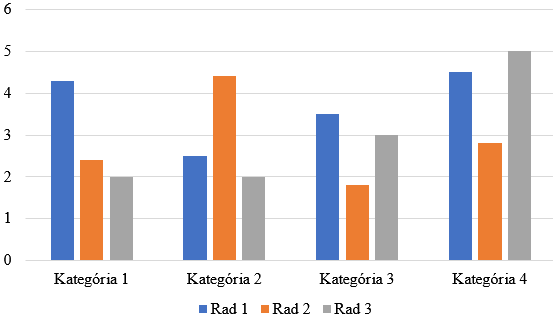 Graf  Text, TextZdroj: Text, TextText text text text text text text text text text text text text text text text text text text text text text text text text text text text text text text text text text text text text text text text text text text text text text text text text text text text text text text text text text text text text text text text text text text text text text text text text text text text text text text text text text text text text text text.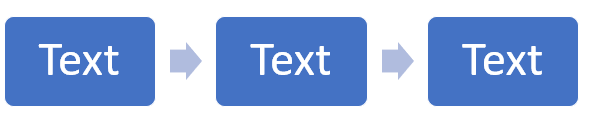 Obrázok  Text, TextZdroj: Text, TextText text text text text text text text text text text text text text text text text text text text text text text text text text text text text text text text text text text text text text text text text text text text text text text text text text text text text text text text text text text text text text text text text text text text text text text text text text text text text text text text text text text text text text text.Záver(TEXT) Zhrňte svoj príspevok a zdôraznite jeho najdôležitejšie body. Text text text text text text text text text text text text text text text text text text text text text text text text text text text text text text text text text text text text text text text text text text text text text text text text text text text text text text text text text text text text text text text text text text text text text text text text text text text text text text text text text text text text text text text.Grantová podpora: Grantová podpora je dôležitá pokiaľ bol príspevok financovaný z prostriedkov grantovej agentúry alebo iných zahraničných zdrojov. Text text text text text text text text text text text text text text text text text text text text text text text text text text text text text text text text text text text.Zoznam použitej literatúry Aarts, H., & Dijksterhuis, A. (2003). The silence in library: environment, situational norm, and social behaviour. [Ticho v knižniciach: prostredie, situačné normy a sociálne správanie]. Journal of Personality and Social Psychology, 84(1), 18-28. doi: 10.1037/0022-3514.84.1.18Armstrong, D. (2019). Malory and character. Malory a  charakter]. In M. G. Leitch, & C. J. Rushton (Eds.), A new companion to Malory. Nový spoločník pre Maloryho]. (pp. 144-163). Suffolk, UK: D. S. Brewer.Bačo, T., Gazda, V., & Horváthová, L. (2008). Správanie spotrebiteľov pri obstarávaní skupinového statku. Ekonomický časopis, 56(6), 551-564.Blaker, N. M., Rompa, I., Dessing, I. H., Vriend, A. F., Herschberg, C., & Van Vugt, M. (2013). The height leadership advantage in men and women: Testing evolutionary psychology predictions about the perceptions of tall leaders. [Výhoda vedúceho postavenia u mužov a žien: Testovanie predpovedí evolučnej psychológie o vnímaní vedúcich vodcov]. Group Processes & Intergroup Relations, 16(1), 17–27. doi: 10.1177/1368430212437211Blackwell, E., & Conrod, P. J. (2003). A five-dimensional measure of drinking motives. Päťdimenzionálna miera pitných motívov]. Unpublished manuscript, Department of Psychology, University of British Columbia, Vancouver, Canada.Comprehensive Meta-Analysis (Version 2) [Computer software]. Englewood, NJ: Biostat.Huang, S., Pierce, R., & Stamey, J. (Eds.). (2006). Proceedings of the 24th annual ACM international conference on the design of communication. ACM Digital Library. https://dl.acm.org/citation.cfm?id=1166324&picked=proxKessy, S. S. A., & Urio, F. M. (2006). The contribution of microfinance institutions to poverty reduction in Tanzania (Research Report No. 06.3). Príspevok mikrofinančných inštitúcií k znižovaniu chudoby v Tanzánii]. Dostupné na Research on Poverty Alleviation website: http://www.repoa.or.tz/documents_storage/Publications/Reports/06.3_Kessy_and_Urio.pdfWenger, N. K., Sivarajan Froelicher, E., Smith, L. K., Ades, P. A., Berra, K., Blumenthal, J. A., ... Rogers, F. J. (1995). Cardiac rehabilitation. Srdcová rehabilitácia]. Rockville, MD: Agency for Health Care Policy and Research (US).Adresa autorov: Titul, Meno Priezvisko, Pracovisko, Krajina, email(1)TextTextTextTextText1233Text4565